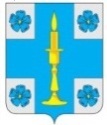 СОВЕТ ДЕПУТАТОВ МУНИЦИПАЛЬНОГО ОБРАЗОВАНИЯСЕЛЬСКОЕ ПОСЕЛЕНИЕ «ИТОМЛЯ»РЖЕВСКОГО РАЙОНА ТВЕРСКОЙ ОБЛАСТИР Е Ш Е Н И Е    21  мая  2020 года                                                                                    № 63Об утверждении отчета об исполнениибюджета муниципального образованиясельское поселение «Итомля» Ржевского района Тверской области за 2019 годСовет депутатов  муниципального образования  сельское поселение «Итомля»  Ржевского района Тверской области РЕШИЛ:1.  Утвердить отчет об исполнении бюджета муниципального образования сельское поселение «Итомля» Ржевского района Тверской области за 2019 год по доходам в сумме 11434356,45 рублей, по расходам в сумме  15152371,44  рублей с превышением расходов над доходами (дефицит) в сумме 3718014,99  рублей.2.  Утвердить исполнение:		- по источникам финансирования дефицита бюджета муниципального образования  сельское поселение «Итомля» Ржевского района Тверской области за 2019 год  согласно приложению  № 1 к настоящему решению;- по источникам финансирования дефицита бюджета муниципального образования  сельское поселение «Итомля» Ржевского района Тверской области за 2019 год по кодам классификации источников финансирования дефицитов бюджетов согласно приложению  № 2 к настоящему решению;- по поступлению доходов в бюджет муниципального образования  сельское поселение «Итомля» Ржевского района Тверской области за 2019 год согласно приложению  № 3 к настоящему решению;- по доходам бюджета муниципального образования сельское поселение «Итомля» Ржевского района Тверской области за 2019 год по кодам классификации доходов бюджетов согласно приложению № 4 к настоящему решению;- по распределению бюджетных ассигнований бюджета муниципального образования сельское поселение «Итомля» Ржевского района Тверской области по разделам и подразделам классификации расходов бюджетов за 2019 год  согласно приложению №  5  к настоящему решению;- по ведомственной структуре расходов бюджета муниципального образования сельское поселение «Итомля» Ржевского района Тверской области по главным распорядителям бюджетных средств, разделам, подразделам, целевым статьям (муниципальным программам и непрограммным направлениям деятельности), группам и подгруппам видов расходов классификации расходов бюджетов за 2019 год согласно приложению № 6 к настоящему решению;- по распределению бюджетных ассигнований бюджета муниципального образования сельское поселение «Итомля» Ржевского района Тверской области по разделам, подразделам, целевым статьям (муниципальным программам и непрограммным направлениям деятельности), группам и подгруппам видов расходов классификации расходов бюджетов за 2019 год  согласно приложению  № 7 к настоящему решению;- по распределению бюджетных ассигнований по целевым статьям (муниципальным программам Тверской области и непрограммным направлениям деятельности), группам видов расходов классификации расходов бюджета муниципального образования сельское поселение «Итомля» Ржевского района Тверской области за 2019 год  согласно приложению № 8 к настоящему решению;- по общему объему бюджетных ассигнований, направляемых на исполнение публичных нормативных обязательств муниципального образования сельское поселение «Итомля» Ржевского района Тверской области за 2019 год согласно приложению № 9 к настоящему решению.3. Настоящее решение подлежит  обнародованию.Глава муниципального образованиясельское поселение «Итомля»Ржевского района Тверской области                                                  С.А. ОрловПредседатель Совета депутатовсельского поселения «Итомля»Ржевского района Тверской области                                                 С.А. ВишняковПриложение № 1К решению Совета депутатов  муниципального образования сельское поселение «Итомля»                                                                              Ржевского района  Тверской области                                                                                     от 21.05.2020 года   №63                                                                   «Об утверждении отчета об исполнении                                                                 бюджета муниципального образования сельское   поселение «Итомля»  Ржевского района Тверской области за 2019 год»Источники финансирования дефицита бюджета муниципального образования  сельское поселение «Итомля» Ржевского района Тверской области за 2019 годПриложение № 2К решению Совета депутатов  муниципального образования сельское поселение «Итомля»                                                                              Ржевского района  Тверской области                                                                                     от 21.05.2020 года   №63                                                                   «Об утверждении отчета об исполнении                                                                 бюджета муниципального образования сельское   поселение «Итомля»  Ржевского района Тверской области за 2019 год»Источники финансирования дефицита бюджета муниципального образования сельское поселение «Итомля» Ржевского района Тверской области за 2019 год по кодам классификации источников финансирования дефицитов бюджетовПриложение № 3К решению Совета депутатов  муниципального образования сельское поселение «Итомля»                                                                              Ржевского района  Тверской области                                                                                     от 21.05.2020 года   №63                                                                   «Об утверждении отчета об исполнении                                                                 бюджета муниципального образования сельское поселение «Итомля»  Ржевского района Тверской области за 2019 год»Поступление доходов в бюджет муниципального образования сельское поселение «Итомля» Ржевского района Тверской области  за 2019 годПриложение № 4К решению Совета депутатовмуниципального образованиясельское поселение «Итомля»                                                                              Ржевского района  Тверской области                                                                                     от 21.05.2020 года   №63                                                                   «Об утверждении отчета об исполнении                                                  бюджета муниципального образования сельское поселение «Итомля»  Ржевского района Тверской области за 2019 год» Доходы бюджета  муниципального образования сельское поселение   «Итомля»  Ржевского района  Тверской области за 2019 год по кодам классификации доходов бюджетаПриложение № 5К решению Совета депутатов  муниципального образования сельское поселение «Итомля»                                                                              Ржевского района  Тверской области                                                                                     от 21.05.2020 года   №63                                                                     «Об утверждении отчета об исполнении                                                                 бюджета муниципального образования сельское   поселение «Итомля»  Ржевского района Тверской области за 2019 год»Распределение бюджетных ассигнований бюджета муниципального образования сельское поселение «Итомля» Ржевского района Тверской области по разделам и подразделам классификации расходов бюджетов за 2019 год (рублей)Приложение № 6К решению Совета депутатов  муниципального образования сельское поселение «Итомля»                                                                              Ржевского района  Тверской области                                                                                     от 21.05.2020 года   №63                                                                   «Об утверждении отчета об исполнении                                                                 бюджета муниципального образования сельское   поселение «Итомля»  Ржевского района Тверской области за 2019 год»Ведомственная структура расходов бюджета муниципального образования сельское поселение «Итомля» Ржевского района Тверской области по главным распорядителям бюджетных средств, разделам, подразделам, целевым статьям (муниципальным программам и непрограммным направлениям деятельности), группам и подгруппам видов расходов классификации расходов бюджетов за 2019 годПриложение № 7К решению Совета депутатов  муниципального образования сельское поселение «Итомля»                                                                              Ржевского района  Тверской области                                                                                     от 21.05.2020 года   №63                                                                 «Об утверждении отчета об исполнении                                                                 бюджета муниципального образования сельское   поселение «Итомля»  Ржевского района Тверской области за 2019 год»Распределение бюджетных ассигнований бюджета муниципального образования сельское поселение «Итомля» Ржевского района Тверской области по разделам, подразделам, целевым статьям (муниципальным программам и непрограммным направлениям деятельности), группам и подгруппам видов расходов классификации расходов бюджетов за 2019 год Приложение № 8К решению Совета депутатов  муниципального образования сельское поселение «Итомля»                                                                              Ржевского района  Тверской области                                                                                     от 21.05.2020 года   №63                                                                 «Об утверждении отчета об исполнении                                                                 бюджета муниципального образования сельское   поселение «Итомля»  Ржевского района Тверской области за 2019 год»Распределение бюджетных ассигнований по целевым статьям (муниципальным программам Тверской области и непрограммным направлениям деятельности), группам видов расходов классификации расходов бюджета муниципального образования сельское поселение «Итомля» Ржевского района Тверской области за 2019 год Приложение № 9К решению Совета депутатов  муниципального образования сельское поселение «Итомля»                                                                              Ржевского района  Тверской области                                                                                     от 21.05.2020 года   №63                                                                   «Об утверждении отчета об исполнении                                                                 бюджета муниципального образования сельское   поселение «Итомля»  Ржевского района Тверской области за 2019 год»Общий объем бюджетных ассигнований, направляемыхна исполнение публичных нормативных обязательств муниципального образования сельское поселение «Итомля» Ржевского района Тверской области за 2019 годКоды классификации источников финансирования дефицита бюджетаНаименование Сумма (руб.)Сумма (руб.)Коды классификации источников финансирования дефицита бюджетаНаименование Утверждено на годИсполнено000 01 03 00 00 00 0000 000Бюджетные кредиты от других бюджетов бюджетной системы Российской Федерации000 01 03 00 00 00 0000 700Получение бюджетных кредитов от других бюджетов бюджетной системы Российской Федерации в валюте Российской Федерации000 01 03 01 00 10 0000 710Получение кредитов от других бюджетов бюджетной системы Российской Федерации бюджетами поселений в валюте Российской Федерации000 01 03 00 00 00 0000 800Погашение бюджетных кредитов, полученных от других бюджетов бюджетной системы Российской Федерации в валюте Российской Федерации000 01 03 01 00 10 0000 810Погашение бюджетами  поселений кредитов от других бюджетов бюджетной системы российской Федерации в валюте российской Федерации000 01 05 00 00 00 0000 000Изменение остатков средств на счетах по учету средств бюджета53914073718014,99000 01 05 00 00 00 0000 500Увеличение остатков средств бюджетов -12244216,89-11467756,06000 01 05 02 00 00 0000 500Увеличение прочих остатков средств бюджетов-12244216,89-11467756,06000 01 05 02 01 00 0000 510Увеличение прочих остатков денежных средств бюджетов-12244216,89-11467756,06000 01 05 02 01 10 0000 510Увеличение прочих остатков денежных средств бюджетов поселений-12244216,89-11467756,06000 01 05 00 00 00 0000 600Уменьшение остатков средств бюджетов17635623,8915185771,05000 01 05 02 00 00 0000 600Уменьшение прочих остатков средств бюджетов17635623,8915185771,05000 01 05 02 01 00 0000 610Уменьшение прочих  остатков  денежных  средств бюджетов17635623,8915185771,05000 01 05 02 01 10 0000 610Уменьшение прочих  остатков  денежных  средств бюджетов поселений17635623,8915185771,05000 50 00 00 00 00 0000 000Итого источников внутреннего финансирования дефицитов бюджетов53914073718014,99000 90 00 00 00 00 0000 000Всего источников финансирования53914073718014,99Название показателяКод классификации источников финансирования дефицитов бюджетовКод классификации источников финансирования дефицитов бюджетовУтверждено в бюджете муниципального образования сельское поселение «Итомля»Кассовое исполнениеНазвание показателяКод главного администратора источников финансирования дефицита бюджетаКод группы, подгруппы, статьи, вида источника финансирования дефицитов бюджетов, код классификации операций сектора государственного управления, относящихся к источникам финансирования дефицитов бюджетовАдминистрация муниципального образования сельское поселение «Итомля» Ржевского района Тверской области70253914073718014,99Бюджетные кредиты от других бюджетов бюджетной системы Российской Федерации702000 01 03 00 00 00 0000 00000Получение бюджетных кредитов от других бюджетов бюджетной системы Российской Федерации в валюте Российской Федерации702000 01 03 00 00 00 0000 700--Получение кредитов от других бюджетов бюджетной системы Российской Федерации бюджетами поселений в валюте Российской Федерации702000 01 03 01 00 10 0000 710--Погашение бюджетных кредитов, полученных от других бюджетов бюджетной системы Российской Федерации в валюте Российской Федерации702000 01 03 00 00 00 0000 800--Погашение бюджетами  поселений кредитов от других бюджетов бюджетной системы российской Федерации в валюте российской Федерации702000 01 03 01 00 10 0000 810--Изменение остатков средств на счетах по учету средств бюджета702000 01 05 00 00 00 0000 00053914073718014,99Увеличение остатков средств бюджетов 702000 01 05 00 00 00 0000 500-12244216,89-11467756,06Увеличение прочих остатков средств бюджетов702000 01 05 02 00 00 0000 500-12244216,89-11467756,06Увеличение прочих остатков денежных средств бюджетов702000 01 05 02 01 00 0000 510-12244216,89-11467756,06Увеличение прочих остатков денежных средств бюджетов поселений702000 01 05 02 01 10 0000 510-12244216,89-11467756,06Уменьшение остатков средств бюджетов702000 01 05 00 00 00 0000 60017635623,8915185771,05Уменьшение прочих остатков средств бюджетов702000 01 05 02 00 00 0000 60017635623,8915185771,05Уменьшение прочих  остатков  денежных  средств бюджетов702000 01 05 02 01 00 0000 61017635623,8915185771,05Уменьшение прочих  остатков  денежных  средств бюджетов поселений702000 01 05 02 01 10 0000 61017635623,8915185771,05Итого источников внутреннего финансирования дефицитов бюджетов702000 50 00 00 00 00 0000 00053914073718014,99Всего источников финансирования702000 90 00 00 00 00 0000 00053914073718014,99Код дохода по бюджетной классификацииНаименование 
доходаКод дохода по бюджетной классификацииНаименование 
доходаУтверждено Решением о бюджете  сельского поселения «Итомля»Кассовое исполнение Процент исполнения12345 000 1000000000 0000 000 НАЛОГОВЫЕ И НЕНАЛОГОВЫЕ ДОХОДЫ6 852 1396 277 938,5591,6 000 1010000000 0000 000  НАЛОГИ НА ПРИБЫЛЬ, ДОХОДЫ80 24097 037,61120,9 000 1010200001 0000 110Налог на доходы физических лиц8024097037,61120,9 000 1010201001 0000 110 Налог на доходы физических лиц с доходов, источником которых является налоговый агент, за исключением доходов, в отношении которых исчисление и уплата налога осуществляются в соответствии со статьями 227, 227.1 и 228 Налогового кодекса Российской Федерации6688092134,21137,8 000 1010202001 0000 110Налог на доходы физических лиц с доходов, полученных от осуществления деятельности физическими лицами, зарегистрированными в качестве индивидуальных предпринимателей, нотариусов, занимающихся частной практикой, адвокатов, учредивших адвокатские кабинеты и других лиц, занимающихся частной практикой в соответствии со статьей 227 Налогового кодекса Российской Федерации109804470,4440,7 000 1010203001 0000 110Налог на доходы физических лиц с доходов, полученных физическими лицами в соответствии со статьей 228 Налогового кодекса Российской Федерации2380432,9618,2 000 1030000000 0000 000 НАЛОГИ НА ТОВАРЫ (РАБОТЫ, УСЛУГИ), РЕАЛИЗУЕМЫЕ НА ТЕРРИТОРИИ РОССИЙСКОЙ ФЕДЕРАЦИИ1 778 8991 987 691,20111,7 000 1030223001 0000 110Доходы от уплаты акцизов на дизельное топливо, подлежащие распределению между бюджетами субъектов Российской Федерации и местными бюджетами с учетом установленных дифференцированных нормативов отчислений в местные бюджеты645075904763,55140,3 000 1030224001 0000 110 Доходы от уплаты акцизов на моторные масла для дизельных и (или) карбюраторных (инжекторных) двигателей, подлежащие распределению между бюджетами субъектов Российской Федерации и местными бюджетами с учетом установленных дифференцированных нормативов отчислений в местные бюджеты45206650,25147,1 000 1030225001 0000 110 Доходы от уплаты акцизов на автомобильный бензин, подлежащие распределению между бюджетами субъектов Российской Федерации и местными бюджетами с учетом установленных дифференцированных нормативов отчислений в местные бюджеты12492571208767,1996,8 000 1030226001 0000 110Доходы от уплаты акцизов на прямогонный бензин, подлежащие распределению между бюджетами субъектов Российской Федерации и местными бюджетами с учетом установленных дифференцированных нормативов отчислений в местные бюджеты-119953-132489,79110,5 000 1050000000 0000 000  НАЛОГИ НА СОВОКУПНЫЙ ДОХОД1 2004 075,50339,6 000 1050301001 0000 110 Единый сельскохозяйственный налог12004075,50339,6 000 1060000000 0000 000  НАЛОГИ НА ИМУЩЕСТВО4 722 0003 888 667,3682,3 000 1060103010 0000 110 Налог на имущество физических лиц, взимаемый по ставкам, применяемым к объектам налогообложения, расположенным в границах сельских поселений330000273834,1883 000 1060600000 0000 110Земельный налог43920003614833,1882,3 000 1060603310 0000 110Земельный налог с организаций, обладающих земельным участком, расположенным в границах сельских  поселений16610001360117,5381,9 000 1060604310 0000 110Земельный налог с физических лиц, обладающих земельным участком, расположенным в границах сельских поселений27310002254715,6582,6000 1090000000 0000 000ЗАДОЛЖЕННОСТЬ И ПЕРЕРАСЧЕТЫ ПО ОТМЕНЕННЫМ НАЛОГАМ, СБОРАМ И ИНЫМ ОБЯЗАТЕЛЬНЫМ ПЛАТЕЖАМ-1,64-000 1090405310 0000 110Земельный налог (по обязательствам, возникшим до 1 января 2006 года), мобилизуемый на территориях сельских  поселений-1,64- 000 1110000000 0000 000ДОХОДЫ ОТ ИСПОЛЬЗОВАНИЯ ИМУЩЕСТВА, НАХОДЯЩЕГОСЯ В ГОСУДАРСТВЕННОЙ И МУНИЦИПАЛЬНОЙ СОБСТВЕННОСТИ122 800150 325,44122,4 000 1110507510 0000 120 Доходы от сдачи в аренду имущества, составляющего казну сельских поселений (за исключением земельных участков)7520093446,60124,3000 11109045 10 0000 120Прочие поступления от использования имущества, находящегося в собственности сельских поселений (за исключением имущества муниципальных бюджетных и автономных учреждений, а также имущества муниципальных унитарных предприятий, в том числе казенных)4760056878,84119,5 000 1170000000 0000 000 ПРОЧИЕ НЕНАЛОГОВЫЕ ДОХОДЫ147 000150 139,80102,1 000 1170505010 0000 180 Прочие неналоговые доходы бюджетов сельских поселений-1119,80- 000 1171403010 0000 150Средства самообложения граждан, зачисляемые в бюджеты сельских  поселений147000149020101,4000 2000000000 0000 000БЕЗВОЗМЕЗДНЫЕ ПОСТУПЛЕНИЯ5 392 077,895 156 417,9095,6000 202150011 0 0000 150Дотации бюджетам сельских поселений на выравнивание бюджетной обеспеченности18860001886000100000 20225299 10 0000 150Субсидии бюджетам сельских поселений  на софинансирование расходных обязательств субъектов Российской Федерации, связанных с реализацией федеральной целевой программы «Увековечение памяти погибших при защите Отечества на 2019-2024 годы»69306930100000 2022999910 0000 150Прочие субсидии бюджетам сельских поселений1096685,311096685,31100000 2023511810 0000 150Субвенции бюджетам сельских поселений на осуществление первичного воинского учета на территориях, где отсутствуют военные комиссариаты8470084700100000 2023999910 0000 150Прочие субвенции бюджетам сельских поселений150150100 000 2024999910 0000 150Прочие межбюджетные трансферты, передаваемые бюджетам сельских поселений1878652,581659221,3188,3 000 2040509910 0000 150Прочие безвозмездные поступления от негосударственных организаций в бюджеты сельских  поселений174810168283,5296,3 000 2070503010 0000 150 Прочие безвозмездные поступления в бюджеты сельских поселений26415024952794,5000 2186001010 0000 150 Доходы бюджетов сельских поселений от возврата прочих остатков субсидий, субвенций и иных межбюджетных трансфертов, имеющих целевое назначение, прошлых лет из бюджетов муниципальных районов-4920,76-ИТОГО ДОХОДЫ:12 244 216,8911 434 356,4593,4АдминистраторАдминистраторНаименование   кодаклассификации доходовКод классификации доходовИсполнено,руб.кодНаименование   кодаклассификации доходовКод классификации доходовИсполнено,руб.100Управление Федерального казначействаУправление Федерального казначействаУправление Федерального казначействаУправление Федерального казначействаДоходы от уплаты акцизов на дизельное топливо, подлежащие распределению между бюджетами субъектов Российской Федерации и местными бюджетами с учетом установленных дифференцированных нормативов отчислений в местные бюджеты10010302230010000110904763,55Доходы от уплаты акцизов на моторные масла для дизельных и (или) карбюраторных (инжекторных) двигателей, подлежащие распределению между бюджетами субъектов Российской Федерации и местными бюджетами с учетом установленных дифференцированных нормативов отчислений в местные бюджеты100103022400100001106650,25Доходы от уплаты акцизов на автомобильный бензин, подлежащие распределению между бюджетами субъектов Российской Федерации и местными бюджетами с учетом установленных дифференцированных нормативов отчислений в местные бюджеты100103022500100001101208767,19Доходы от уплаты акцизов на прямогонный бензин, подлежащие распределению между бюджетами субъектов Российской Федерации и местными бюджетами с учетом установленных дифференцированных нормативов отчислений в местные бюджеты10010302260010000110-132489,79182Федеральная налоговая службаФедеральная налоговая службаФедеральная налоговая службаНалог на доходы физических лиц источником которых является налоговой агент, за исключением доходов, в отношении которых исчисление и уплата налога осуществляется в соответствии со с статьями 227, 227.1 и 228 Налогового кодекса Российской Федерации1821010201001000011092134,21Налог на доходы физических лиц с доходов, полученных от осуществления деятельности физическими лицами, зарегистрированными  в качестве индивидуальных предпринимателей, нотариусов, занимающихся частной практикой, адвокатов, учредивших адвокатские кабинеты и других лиц, занимающихся частной практикой в соответствии со статьей 227 Налогового кодекса Российской Федерации182101020200100001104470,44Налог на доходы физических лиц с доходов, полученных физическими лицами в соответствии со статьей 228 Налогового кодекса Российской Федерации18210102030010000110432,96Единый сельскохозяйственный налог182105030100100001104075,50Налог на имущество физических лиц18210601030100000110273834,18Земельный налог с организаций, обладающих земельным участком, расположенным в границах сельских  поселений182106060331000001101360117,53Земельный налог с физических, обладающих земельным участком, расположенным в границах сельских поселений182106060431000001102254715,65Земельный налог (по обязательствам, возникшим до 1 января 2006 года), мобилизуемый на территориях сельских  поселений1821090405310 00001101,64702Администрация муниципального образования сельское поселение «Итомля» Ржевского района Тверской областиАдминистрация муниципального образования сельское поселение «Итомля» Ржевского района Тверской областиАдминистрация муниципального образования сельское поселение «Итомля» Ржевского района Тверской областиДоходы от сдачи в аренду имущества, составляющего казну сельских  поселений (за исключением земельных участков)7021110507510000012093446,60Прочие поступления от использования имущества, находящегося в собственности сельских поселений (за исключением имущества муниципальных бюджетных и автономных учреждений, а также имущества муниципальных унитарных предприятий, в том числе казенных)70211109045100000 12056878,84Прочие неналоговые доходов бюджетов  сельских поселений702117050501000001801119,80Средства самообложения граждан, зачисляемые в бюджеты сельских  поселений70211714030100000150149020Дотации бюджетам сельских поселений на выравнивание бюджетной обеспеченности702202150011000001501886000Субсидии бюджетам сельских поселений  на софинансирование расходных обязательств субъектов Российской Федерации, связанных с реализацией федеральной целевой программы «Увековечение памяти погибших при защите Отечества на 2019-2024 годы»70220225299 1000001506930Прочие субсидии бюджетам  сельских поселений702202299991000001501096685,31Субвенции бюджетам сельских  поселений на осуществление первичного воинского учета на территориях, где отсутствуют военные комиссариаты7022023511810000015084700Прочие субвенции бюджетам  сельских поселений70220239999100000150150Прочие межбюджетные трансферты, передаваемые бюджетам сельских  поселений702202499991000001501659221,31Прочие безвозмездные поступления от негосударственных организаций в бюджеты сельских  поселений70220405099100000150168283,52Прочие безвозмездные поступления в бюджеты сельских  поселений 70220705030100000150249527Доходы бюджетов сельских поселений от возврата остатков субсидий, субвенций и иных межбюджетных трансфертов, имеющих целевое назначение, прошлых лет из бюджетов муниципальных районов702218600101000001504920,76Итого доходы  администрации МО  сельское поселение «Итомля» «Ржевского района Тверской области 11 434 356,45РПНаименованиеСуммаСуммаСуммаРПНаименованиеУточненный план годаКассовое исполнение% выполненияВСЕГО17635623,8915152371,4485,90100Общегосударственные вопросы36466143405437,6693,40102Функционирование высшего должностного лица субъекта Российской Федерации и муниципального образования750070743100,5899,10104Функционирование Правительства Российской  Федерации, высших исполнительных органов государственной власти субъектов Российской Федерации, местных администраций16879301644250,3397,40113Другие общегосударственные вопросы12086141018086,7584,20200Национальная оборона84700847001000203Мобилизационная и вневойсковая подготовка84700847001000300Национальная безопасность и правоохранительная деятельность324546,51307698,3894,80310Обеспечение пожарной безопасности324546,51307698,3894,80400Национальная экономика33553191637848,0548,80409Дорожное хозяйство (дорожные фонды)33553191637848,0548,80500Жилищно-коммунальное хозяйство5153879,84753053,2692,20501Жилищное хозяйство366620330343,7190,10502Коммунальное хозяйство15000150001000503Благоустройство4772259,84407709,5592,40800Культура, кинематография2334200,582272667,5897,40801Культура2243900,582188367,5897,50804Другие вопросы в области культуры, кинематографии903008430093,41000Социальная политика14016494766,5167,61001Пенсионное обеспечение1109646558059,11003Социальное обеспечение населения2920029186,511001400Межбюджетные трансферты общего характера бюджетам бюджетной системы Российской Федерации 259620025962001001403Прочие межбюджетные трансферты общего характера25962002596200100ПППРПКЦСРКВРНаименованиеСумма(рублей)Сумма(рублей)% исполненияПППРПКЦСРКВРНаименованиеУточненный план годаИсполнено за год% исполнения12345678ВСЕГО17635623,8915152371,4485,9702Администрация муниципального образования сельское поселение «Итомля» Ржевского района Тверской области17635623,8915152371,4485,97020100Общегосударственные вопросы36466143405437,6693,47020102Функционирование высшего должностного лица субъекта Российской Федерации и муниципального образования750070743100,5899,170201021000000000МП «Комплексное развитие территории муниципального образования сельское поселение «Итомля» Ржевского района Тверской области на 2019-2023 годы»750070743100,5899,170201021090000000Обеспечивающая подпрограмма750070743100,5899,17020102109004004СГлава муниципального образования750070743100,5899,17020102109004004С100Расходы на выплаты персоналу в целях обеспечения выполнения функций государственными (муниципальными) органами, казенными учреждениями, органами управления государственными внебюджетными фондами750070743100,5899,17020102109004004С120Расходы на выплату персоналу государственных (муниципальных) органов750070743100,5899,17020102109004004С121Фонд оплаты труда государственных (муниципальных) органов 558283555509,899,57020102109004004С122Иные выплаты персоналу государственных (муниципальных) органов, за исключением фонда оплаты труда15228152281007020102109004004С129Взносы по обязательному социальному страхованию на выплаты денежного содержания и иные выплаты работникам государственных (муниципальных) органов176559172362,7897,67020104Функционирование Правительства Российской Федерации, высших исполнительных органов государственной власти субъектов Российской Федерации, местных администраций16879301644250,3397,470201041000000000МП «Комплексное развитие территории муниципального образования сельское поселение «Итомля» Ржевского района Тверской области на 2019-2023 годы»16879301644250,3397,470201041090000000Обеспечивающая подпрограмма16879301644250,3397,47020104109004001СРасходы по аппарату администрации сельского поселения «Итомля»16879301644250,3397,47020104109004001С100Расходы на выплаты персоналу в целях обеспечения выполнения функций государственными (муниципальными) органами, казенными учреждениями, органами управления государственными внебюджетными фондами1278520,211242844,2697,27020104109004001С120Расходы на выплату персоналу государственных (муниципальных) органов1278520,211242844,2697,27020104109004001С121Фонд оплаты труда государственных (муниципальных) органов 966040,78937116,85977020104109004001С122Иные выплаты персоналу государственных (муниципальных) органов, за исключением фонда оплаты труда17449174491007020104109004001С129Взносы по обязательному социальному страхованию на выплаты денежного содержания и иные выплаты работникам государственных (муниципальных) органов295030,43288278,4197,77020104109004001С200Закупка товаров, работ и услуг для обеспечения государственных (муниципальных) нужд404941,25397149,1498,17020104109004001С240Иные закупки товаров, работ и услуг для обеспечения государственных (муниципальных) нужд404941,25397149,1498,17020104109004001С244Прочая закупка товаров, работ и услуг 404941,25397149,1498,17020104109004001С800Иные бюджетные ассигнования4468,544256,9395,37020104109004001С850Уплата налогов, сборов и иных платежей4468,544256,9395,37020104109004001С852Уплата прочих налогов, сборов211,610-7020104109004001С853Уплата иных платежей4256,934256,931007020113Другие общегосударственные вопросы12086141018086,7584,270201131000000000МП «Комплексное развитие территории муниципального образования сельское поселение «Итомля» Ржевского района Тверской области на 2019-2023 годы»12086141018086,7584,270201131030000000Подпрограмма «Поддержка жилищно-коммунального хозяйства и благоустройства территории сельского поселения «Итомля»12084641017936,7584,27020113103024106ИГенеральный план территории сельского поселения «Итомля». Правила землепользования и застройки500000309637,6861,97020113103024106И400Капитальные вложения в объекты государственной (муниципальной) собственности500000309637,6861,97020113103024106И410Бюджетные инвестиции500000309637,6861,97020113103024106И414Бюджетные инвестиции в объекты капитального строительства государственной (муниципальной) собственности500000309637,6861,97020113103034003БСодержание и ремонт казны708464708299,0799,97020113103034003Б200Закупка товаров, работ и услуг для обеспечения государственных (муниципальных) нужд708464708299,0799,97020113103034003Б240Иные закупки товаров, работ и услуг для обеспечения государственных (муниципальных) нужд708464708299,0799,97020113103034003Б244Прочая закупка товаров, работ и услуг 708464708299,0799,970201131070000000Подпрограмма «Обеспечение правопорядка и безопасности граждан»15015010070201131070110540Финансовое обеспечение по реализации государственных полномочий по созданию административных комиссий 15015010070201131070110540200Закупка товаров, работ и услуг для обеспечения государственных (муниципальных) нужд15015010070201131070110540240Иные закупки товаров, работ и услуг для обеспечения государственных (муниципальных) нужд15015010070201131070110540244Прочая закупка товаров, работ и услуг 1501501007020200Национальная оборона84700847001007020203Мобилизационная и вневойсковая подготовка847008470010070202031000000000МП «Комплексное развитие территории муниципального образования сельское поселение «Итомля» Ржевского района Тверской области на 2019-2023 годы»847008470010070202031070000000Подпрограмма «Обеспечение правопорядка и безопасности граждан»847008470010070202031070151180Мероприятия на осуществление первичного воинского учета на территории сельского поселения847008470010070202031070151180100Расходы на выплаты персоналу в целях обеспечения выполнения функций государственными (муниципальными) органами, казенными учреждениями, органами управления государственными внебюджетными фондами704967049610070202031070151180120Расходы на выплату персоналу государственных (муниципальных) органов704967049610070202031070151180121Фонд оплаты труда государственных (муниципальных) 541445414410070202031070151180129Взносы по обязательному социальному страхованию на выплаты денежного содержания и иные выплаты работникам государственных (муниципальных) органов163521635210070202031070151180200Закупка товаров, работ и услуг для обеспечения государственных (муниципальных) нужд142041420410070202031070151180240Иные закупки товаров, работ и услуг для обеспечения государственных (муниципальных) нужд142041420410070202031070151180244Прочая закупка товаров, работ и услуг 14204142041007020300Национальная безопасность и правоохранительная деятельность324546,51307698,3894,87020310Обеспечение пожарной безопасности324546,51307698,3894,870203101000000000МП «Комплексное развитие территории муниципального образования сельское поселение «Итомля» Ржевского района Тверской области на 2019-2023 годы»324546,51307698,3894,870203101010000000Подпрограмма «Обеспечение пожарной безопасности в сельском поселении «Итомля»324546,51307698,3894,87020310101014001БОрганизация опашки и окашивания населенных пунктов поселения в пожароопасный период180000174518,56977020310101014001Б200Закупка товаров, работ и услуг для обеспечения государственных (муниципальных) нужд180000174518,56977020310101014001Б240Иные закупки товаров, работ и услуг для обеспечения государственных (муниципальных) нужд180000174518,56977020310101014001Б244Прочая закупка товаров, работ и услуг 180000174518,56977020310101014002БСтроительство новых и оборудование естественных и искусственных водоисточников12000120001007020310101014002Б200Закупка товаров, работ и услуг для обеспечения государственных (муниципальных) нужд12000120001007020310101014002Б240Иные закупки товаров, работ и услуг для обеспечения государственных (муниципальных) нужд12000120001007020310101014002Б244Прочая закупка товаров, работ и услуг 12000120001007020310101014003БЗакупка первичных средств пожаротушения и содержание пожарной машины112546,51112542,511007020310101014003Б200Закупка товаров, работ и услуг для обеспечения государственных (муниципальных) нужд111696,51111692,511007020310101014003Б240Иные закупки товаров, работ и услуг для обеспечения государственных (муниципальных) нужд111696,51111692,511007020310101014003Б244Прочая закупка товаров, работ и услуг 111696,51111692,511007020310101014003Б800Иные бюджетные ассигнования8508501007020310101014003Б850Уплата налогов, сборов и иных платежей8508501007020310101014003Б852Уплата прочих налогов, сборов8508501007020310101014004БЛиквидация пожаров200008637,3143,27020310101014004Б200Закупка товаров, работ и услуг для обеспечения государственных (муниципальных) нужд200008637,3143,27020310101014004Б240Иные закупки товаров, работ и услуг для обеспечения государственных (муниципальных) нужд200008637,3143,27020310101014004Б244Прочая закупка товаров, работ и услуг 200008637,3143,27020400Национальная экономика33553191637848,0548,87020409Дорожное хозяйство (дорожные фонды)33553191637848,0548,870204091000000000МП «Комплексное развитие территории муниципального образования сельское поселение «Итомля» Ржевского района Тверской области на 2019-2023 годы»33553191637848,0548,870204091020000000Подпрограмма «Осуществление дорожной деятельности в границах сельского поселения «Итомля»33553191637848,0548,87020409102014001БСодержание дорог в зимний период1000000489226,4548,97020409102014001Б200Закупка товаров, работ и услуг для обеспечения государственных (муниципальных) нужд999550488776,4548,97020409102014001Б240Иные закупки товаров, работ и услуг для обеспечения государственных (муниципальных) нужд999550488776,4548,97020409102014001Б244Прочая закупка товаров, работ и услуг 999550488776,4548,97020409102014001Б800Иные бюджетные ассигнования4504501007020409102014001Б850Уплата налогов, сборов и иных платежей4504501007020409102014001Б852Уплата прочих налогов, сборов4504501007020409102014002БСодержание дорог в летний период80000091749,611,57020409102014002Б200Закупка товаров, работ и услуг для обеспечения государственных (муниципальных) нужд80000091749,611,57020409102014002Б240Иные закупки товаров, работ и услуг для обеспечения государственных (муниципальных) нужд80000091749,611,57020409102014002Б244Прочая закупка товаров, работ и услуг 80000091749,611,57020409102024001БЯмочный ремонт и подсыпка ПГС грунтовых дорог уличной сети в границах населённых пунктов15553191056872687020409102024001Б200Закупка товаров, работ и услуг для обеспечения государственных (муниципальных) нужд15553191056872687020409102024001Б240Иные закупки товаров, работ и услуг для обеспечения государственных (муниципальных) нужд15553191056872687020409102024001Б244Прочая закупка товаров, работ и услуг 15553191056872687020500Жилищно - коммунальное хозяйство5153879,84753053,2692,27020501Жилищное хозяйство366620330343,7190,170205011000000000МП «Комплексное развитие территории муниципального образования сельское поселение «Итомля» Ржевского района Тверской области на 2019-2023 годы»366620330343,7190,170205011030000000Подпрограмма «Поддержка жилищно-коммунального хозяйства и благоустройства территории сельского поселения «Итомля»366620330343,7190,17020501103034001БСодержание муниципального жилого фонда сельского поселения366620330343,7190,17020501103034001Б200Закупка товаров, работ и услуг для обеспечения государственных (муниципальных) нужд366620330343,7190,17020501103034001Б240Иные закупки товаров, работ и услуг для обеспечения государственных (муниципальных) нужд366620330343,7190,17020501103034001Б244Прочая закупка товаров, работ и услуг 366620330343,7190,17020502Коммунальное хозяйство150001500010070205021030000000Подпрограмма «Поддержка жилищно-коммунального хозяйства и благоустройства территории сельского поселения «Итомля»15000150001007020502103014001БРазвитие и обеспечение устойчивого функционирования системы водоснабжения и водоотведения15000150001007020502103014001Б200Закупка товаров, работ и услуг для обеспечения государственных (муниципальных) нужд15000150001007020502103014001Б240Иные закупки товаров, работ и услуг для обеспечения государственных (муниципальных) нужд15000150001007020502103014001Б244Прочая закупка товаров, работ и услуг 15000150001007020503Благоустройство4772259,84407709,5592,470205031000000000МП «Комплексное развитие территории муниципального образования сельское поселение «Итомля» Ржевского района Тверской области на 2019-2023 годы»4772259,84407709,5592,470205031030000000Подпрограмма «Поддержка жилищно-коммунального хозяйства и благоустройства территории сельского поселения «Итомля»2253714,492009478,3589,27020503103024001ББлагоустройство воинских захоронений, памятных мест и гражданских кладбищ334141209070,7662,67020503103024001Б200Закупка товаров, работ и услуг для обеспечения государственных (муниципальных) нужд334141209070,7662,67020503103024001Б240Иные закупки товаров, работ и услуг для обеспечения государственных (муниципальных) нужд334141209070,7662,67020503103024001Б244Прочая закупка товаров, работ и услуг 329604,64204534,4062,17020503103024001Б243Закупка товаров, работ, услуг в целях капитального ремонта государственного (муниципального) имущества4536,364536,361007020503103024002БУличное освещение1398002,291278837,0491,57020503103024002Б200Закупка товаров, работ и услуг для обеспечения государственных (муниципальных) нужд1398002,291278837,0491,57020503103024002Б240Иные закупки товаров, работ и услуг для обеспечения государственных (муниципальных) нужд1398002,291278837,0491,57020503103024002Б244Прочая закупка товаров, работ и услуг 1398002,291278837,0491,57020503103024004ББлагоустройство территории сельского поселения «Итомля»514571,20514570,551007020503103024004Б200Закупка товаров, работ и услуг для обеспечения государственных (муниципальных) нужд511996,20511995,551007020503103024004Б240Иные закупки товаров, работ и услуг для обеспечения государственных (муниципальных) нужд511996,20511995,551007020503103024004Б244Прочая закупка товаров, работ и услуг 511996,20511995,551007020503103024004Б800Иные бюджетные ассигнования257525751007020503103024004Б850Уплата налогов, сборов и иных платежей257525751007020503103024004Б852Уплата прочих налогов, сборов25752575100702050310302L299FОбустройство и восстановление воинских захоронений в рамках реализации федеральной целевой программы "Увековечение памяти погибших при защите Отечества на 2019-2024 годы"70007000100702050310302L299F200Закупка товаров, работ и услуг для обеспечения государственных (муниципальных) нужд70007000100702050310302L299F240Иные закупки товаров, работ и услуг для обеспечения государственных (муниципальных) нужд70007000100702050310302L299F244Прочая закупка товаров, работ и услуг 7000700010070205031050000000Подпрограмма «Поддержка местных инициатив муниципального образования сельское поселение «Итомля»2518545,312398231,295,270205031050110330Приобретение техники для нужд поселения67314067314010070205031050110330200Закупка товаров, работ и услуг для обеспечения государственных (муниципальных) нужд67314067314010070205031050110330240Иные закупки товаров, работ и услуг для обеспечения государственных (муниципальных) нужд67314067314010070205031050110330244Прочая закупка товаров, работ и услуг 67314067314010070205031050110930Приобретение техники для нужд поселения451004510010070205031050110930200Закупка товаров, работ и услуг для обеспечения государственных (муниципальных) нужд451004510010070205031050110930240Иные закупки товаров, работ и услуг для обеспечения государственных (муниципальных) нужд451004510010070205031050110930244Прочая закупка товаров, работ и услуг 4510045100100702050310501S033БПриобретение техники для нужд поселения691980691760100702050310501S033Б200Закупка товаров, работ и услуг для обеспечения государственных (муниципальных) нужд691980691760100702050310501S033Б240Иные закупки товаров, работ и услуг для обеспечения государственных (муниципальных) нужд691980691760100702050310501S033Б244Прочая закупка товаров, работ и услуг 69198069176010070205031050210330Ремонт и благоустройство гражданских кладбищ и воинских захоронений292321,18292321,1810070205031050210330200Закупка товаров, работ и услуг для обеспечения государственных (муниципальных) нужд292321,18292321,1810070205031050210330240Иные закупки товаров, работ и услуг для обеспечения государственных (муниципальных) нужд292321,18292321,1810070205031050210330244Прочая закупка товаров, работ и услуг 292321,18292321,1810070205031050210930Ремонт и благоустройство гражданских кладбищ и воинских захоронений76761,917661599,870205031050210930200Закупка товаров, работ и услуг для обеспечения государственных (муниципальных) нужд76761,917661599,870205031050210930240Иные закупки товаров, работ и услуг для обеспечения государственных (муниципальных) нужд76761,917661599,870205031050210930244Прочая закупка товаров, работ и услуг 76761,917661599,8702050310502S033БРемонт и благоустройство гражданских кладбищ и воинских захоронений40025032775381,9702050310502S033Б200Закупка товаров, работ и услуг для обеспечения государственных (муниципальных) нужд40025032775381,9702050310502S033Б240Иные закупки товаров, работ и услуг для обеспечения государственных (муниципальных) нужд40025032775381,9702050310502S033Б244Прочая закупка товаров, работ и услуг 40025032775381,970205031050310330Модернизация уличного освещения131224,13131224,1310070205031050310330200Закупка товаров, работ и услуг для обеспечения государственных (муниципальных) нужд131224,13131224,1310070205031050310330240Иные закупки товаров, работ и услуг для обеспечения государственных (муниципальных) нужд131224,13131224,1310070205031050310330244Прочая закупка товаров, работ и услуг 131224,13131224,1310070205031050310930Модернизация уличного освещения21038,0921038,0910070205031050310930200Закупка товаров, работ и услуг для обеспечения государственных (муниципальных) нужд21038,0921038,0910070205031050310930240Иные закупки товаров, работ и услуг для обеспечения государственных (муниципальных) нужд21038,0921038,0910070205031050310930244Прочая закупка товаров, работ и услуг 21038,0921038,09100702050310503S033БМодернизация уличного освещения186730139279,8074,6702050310503S033Б200Закупка товаров, работ и услуг для обеспечения государственных (муниципальных) нужд186730139279,8074,6702050310503S033Б240Иные закупки товаров, работ и услуг для обеспечения государственных (муниципальных) нужд186730139279,8074,6702050310503S033Б244Прочая закупка товаров, работ и услуг 186730139279,8074,67020800Культура, кинематография2334200,582272667,5897,47020801Культура2243900,582188367,5897,570208011000000000МП «Комплексное развитие территории муниципального образования сельское поселение «Итомля» Ржевского района Тверской области на 2019-2023 годы»2243900,582188367,5897,570208011060000000Подпрограмма «Развитие и укрепление культурно-досуговой деятельности на территории сельского поселения «Итомля»2243900,582188367,5897,570208011060110680Субсидии на повышение заработной платы работникам муниципальных учреждений культуры512068,58512068,5810070208011060110680600Предоставление субсидий бюджетным, автономным учреждениям и иным некоммерческим организациям512068,58512068,5810070208011060110680610Субсидии бюджетным учреждениям512068,58512068,5810070208011060110680611Субсидии бюджетным учреждениям на финансовое обеспечение государственного (муниципального) задания на оказание государственных (муниципальных) услуг (выполнение работ)512068,58512068,581007020801106014001ВСубсидия на содержание учреждений культуры сельского поселения14800726749,17020801106014001В600Предоставление субсидий бюджетным, автономным учреждениям и иным некоммерческим организациям14800726749,17020801106014001В610Субсидии бюджетным учреждениям14800726749,17020801106014001В612Субсидии бюджетным учреждениям на иные цели14800726749,17020801106014001ГСубсидия на содержание учреждений культуры сельского поселения166903216690321007020801106014001Г600Предоставление субсидий бюджетным, автономным учреждениям и иным некоммерческим организациям166903216690321007020801106014001Г610Субсидии бюджетным учреждениям166903216690321007020801106014001Г611Субсидии бюджетным учреждениям на финансовое обеспечение государственного (муниципального) задания на оказание государственных (муниципальных) услуг (выполнение работ)166903216690321007020801106024001ВРемонт зданий учреждений культуры480000-7020801106024001В600Предоставление субсидий бюджетным, автономным учреждениям и иным некоммерческим организациям480000-7020801106024001В610Субсидии бюджетным учреждениям480000-7020801106024001В612Субсидии бюджетным учреждениям на иные цели480000-7020804Другие вопросы в области культуры, кинематографии903008430093,470208041000000000МП «Комплексное развитие территории муниципального образования сельское поселение «Итомля» Ржевского района Тверской области на 2019-2023 годы»60000540009070208041060000000Подпрограмма «Развитие и укрепление культурно-досуговой деятельности на территории сельского поселения «Итомля»6000054000907020804106014002БПроведение мероприятий на территории сельского поселения6000054000907020804106014002Б200Закупка товаров, работ и услуг для обеспечения государственных (муниципальных) нужд6000054000907020804106014002Б240Иные закупки товаров, работ и услуг для обеспечения государственных (муниципальных) нужд6000054000907020804106014002Б244Прочая закупка товаров, работ и услуг 60000540009070208049900000000Расходы, не включенные в муниципальные программы муниципального образования сельское поселение «Итомля» Ржевского района Тверской области303003030010070208049940000000Мероприятия, не включенные в муниципальные программы муниципального образования сельское поселение «Итомля» Ржевского район а Тверской области30300303001007020804994002001ЮСредства на реализацию мероприятий по обращениям, поступающим к депутатам Собрания депутатов Ржевского района Тверской области30300303001007020804994002001Ю200Закупка товаров, работ и услуг для обеспечения государственных (муниципальных) нужд30300303001007020804994002001Ю240Иные закупки товаров, работ и услуг для обеспечения государственных (муниципальных) нужд30300303001007020804994002001Ю244Прочая закупка товаров, работ и услуг30300303001007021000Социальная политика14016494766,5167,67021001Пенсионное обеспечение1109646558059,170210011000000000МП «Комплексное развитие территории муниципального образования сельское поселение «Итомля» Ржевского района Тверской области на 2019-2023 годы»1109646558059,170210011040000000Подпрограмма «Социальная поддержка населения в сельском поселении «Итомля»1109646558059,17021001104014002ЭПенсия за выслугу лет лицам, замещавшим муниципальные должности муниципальной службы сельского поселения 1109646558059,17021001104014002Э300Социальное обеспечение  и иные выплаты населению1109646558059,17021001104014002Э310Публичные нормативные социальные выплаты гражданам1109646558059,17021001104014002Э312Иные пенсии, социальные доплаты к пенсии1109646558059,17021003Социальное обеспечение населения2920029186,5110070210031000000000МП «Комплексное развитие территории муниципального образования сельское поселение «Итомля» Ржевского района Тверской области на 2019-2023 годы»2920029186,5110070210031040000000Подпрограмма «Социальная поддержка населения в сельском поселении «Итомля»2920029186,511007021003104014001БПроведение Дня пожилого человека100009986,5199,97021003104014001Б200Закупка товаров, работ и услуг для обеспечения государственных (муниципальных) нужд100009986,5199,97021003104014001Б240Иные закупки товаров, работ и услуг для обеспечения государственных (муниципальных) нужд100009986,5199,97021003104014001Б244Прочая закупка товаров, работ и услуг 100009986,5199,97021003104014004БПредоставление иных форм социальной поддержки отдельным категориям граждан19200192001007021003104014004Б200Закупка товаров, работ и услуг для обеспечения государственных (муниципальных) нужд19200192001007021003104014004Б240Иные закупки товаров, работ и услуг для обеспечения государственных (муниципальных) нужд19200192001007021003104014004Б244Прочая закупка товаров, работ и услуг 19200192001007021400Межбюджетные трансферты общего характера бюджетам бюджетной системы Российской Федерации 259620025962001007021403Прочие межбюджетные трансферты общего характера2596200259620010070214031000000000МП «Комплексное развитие территории муниципального образования сельское поселение «Итомля» Ржевского района Тверской области на 2019-2023 годы»2596200259620010070214031030000000Подпрограмма «Поддержка жилищно-коммунального хозяйства и благоустройства территории сельского поселения «Итомля»249620024962001007021403103014002ППереданные полномочия по содержанию муниципального жилищного фонда48000480001007021403103014002П500Межбюджетные трансферты48000480001007021403103014002П540Иные межбюджетные трансферты48000480001007021403103014003ППереданные полномочия по организации в границах поселения водоснабжения и водоотведения121408012140801007021403103014003П500Межбюджетные трансферты121408012140801007021403103014003П540Иные межбюджетные трансферты121408012140801007021403103034002ППереданные полномочия по организации в границах поселения теплоснабжения123412012341201007021403103034002П500Межбюджетные трансферты123412012341201007021403103034002П540Иные межбюджетные трансферты1234120123412010070214031090000000Обеспечивающая подпрограмма1000001000001007021403109004003ПМежбюджетные трансферты на переданные полномочия по формированию, исполнению и контролю за исполнением бюджета сельского поселения1000001000001007021403109004003П500Межбюджетные трансферты1000001000001007021403109004003П540Иные межбюджетные трансферты100000100000100РПКЦСРКВРНаименованиеСумма(рублей)Сумма(рублей)% исполненияРПКЦСРКВРНаименованиеУточненный план годаИсполнено за год% исполнения1234567ВСЕГО17635623,8915152371,4485,90100Общегосударственные вопросы36466143405437,6693,40102Функционирование высшего должностного лица субъекта Российской Федерации и муниципального образования750070743100,5899,101021000000000МП «Комплексное развитие территории муниципального образования сельское поселение «Итомля» Ржевского района Тверской области на 2019-2023 годы»750070743100,5899,101021090000000Обеспечивающая подпрограмма750070743100,5899,10102109004004СГлава муниципального образования750070743100,5899,10102109004004С100Расходы на выплаты персоналу в целях обеспечения выполнения функций государственными (муниципальными) органами, казенными учреждениями, органами управления государственными внебюджетными фондами750070743100,5899,10102109004004С120Расходы на выплату персоналу государственных (муниципальных) органов750070743100,5899,10102109004004С121Фонд оплаты труда государственных (муниципальных) органов 558283555509,899,50102109004004С122Иные выплаты персоналу государственных (муниципальных) органов, за исключением фонда оплаты труда15228152281000102109004004С129Взносы по обязательному социальному страхованию на выплаты денежного содержания и иные выплаты работникам государственных (муниципальных) органов176559172362,7897,60104Функционирование Правительства Российской Федерации, высших исполнительных органов государственной власти субъектов Российской Федерации, местных администраций16879301644250,3397,401041000000000МП «Комплексное развитие территории муниципального образования сельское поселение «Итомля» Ржевского района Тверской области на 2019-2023 годы»16879301644250,3397,401041090000000Обеспечивающая подпрограмма16879301644250,3397,40104109004001СРасходы по аппарату администрации сельского поселения «Итомля»16879301644250,3397,40104109004001С100Расходы на выплаты персоналу в целях обеспечения выполнения функций государственными (муниципальными) органами, казенными учреждениями, органами управления государственными внебюджетными фондами1278520,211242844,2697,20104109004001С120Расходы на выплату персоналу государственных (муниципальных) органов1278520,211242844,2697,20104109004001С121Фонд оплаты труда государственных (муниципальных) органов 966040,78937116,85970104109004001С122Иные выплаты персоналу государственных (муниципальных) органов, за исключением фонда оплаты труда17449174491000104109004001С129Взносы по обязательному социальному страхованию на выплаты денежного содержания и иные выплаты работникам государственных (муниципальных) органов295030,43288278,4197,70104109004001С200Закупка товаров, работ и услуг для обеспечения государственных (муниципальных) нужд404941,25397149,1498,10104109004001С240Иные закупки товаров, работ и услуг для обеспечения государственных (муниципальных) нужд404941,25397149,1498,10104109004001С244Прочая закупка товаров, работ и услуг 404941,25397149,1498,10104109004001С800Иные бюджетные ассигнования4468,544256,9395,30104109004001С850Уплата налогов, сборов и иных платежей4468,544256,9395,30104109004001С852Уплата прочих налогов, сборов211,610-0104109004001С853Уплата иных платежей4256,934256,931000113Другие общегосударственные вопросы12086141018086,7584,201131000000000МП «Комплексное развитие территории муниципального образования сельское поселение «Итомля» Ржевского района Тверской области на 2019-2023 годы»12086141018086,7584,201131030000000Подпрограмма «Поддержка жилищно-коммунального хозяйства и благоустройства территории сельского поселения «Итомля»12084641017936,7584,20113103024106ИГенеральный план территории сельского поселения «Итомля». Правила землепользования и застройки500000309637,6861,90113103024106И400Капитальные вложения в объекты государственной (муниципальной) собственности500000309637,6861,90113103024106И410Бюджетные инвестиции500000309637,6861,90113103024106И414Бюджетные инвестиции в объекты капитального строительства государственной (муниципальной) собственности500000309637,6861,90113103034003БСодержание и ремонт казны708464708299,0799,90113103034003Б200Закупка товаров, работ и услуг для обеспечения государственных (муниципальных) нужд708464708299,0799,90113103034003Б240Иные закупки товаров, работ и услуг для обеспечения государственных (муниципальных) нужд708464708299,0799,90113103034003Б244Прочая закупка товаров, работ и услуг 708464708299,0799,901131070000000Подпрограмма «Обеспечение правопорядка и безопасности граждан»15015010001131070110540Финансовое обеспечение по реализации государственных полномочий по созданию административных комиссий 15015010001131070110540200Закупка товаров, работ и услуг для обеспечения государственных (муниципальных) нужд15015010001131070110540240Иные закупки товаров, работ и услуг для обеспечения государственных (муниципальных) нужд15015010001131070110540244Прочая закупка товаров, работ и услуг 1501501000200Национальная оборона84700847001000203Мобилизационная и вневойсковая подготовка847008470010002031000000000МП «Комплексное развитие территории муниципального образования сельское поселение «Итомля» Ржевского района Тверской области на 2019-2023 годы»847008470010002031070000000Подпрограмма «Обеспечение правопорядка и безопасности граждан»847008470010002031070151180Мероприятия на осуществление первичного воинского учета на территории сельского поселения847008470010002031070151180100Расходы на выплаты персоналу в целях обеспечения выполнения функций государственными (муниципальными) органами, казенными учреждениями, органами управления государственными внебюджетными фондами704967049610002031070151180120Расходы на выплату персоналу государственных (муниципальных) органов704967049610002031070151180121Фонд оплаты труда государственных (муниципальных) 541445414410002031070151180129Взносы по обязательному социальному страхованию на выплаты денежного содержания и иные выплаты работникам государственных (муниципальных) органов163521635210002031070151180200Закупка товаров, работ и услуг для обеспечения государственных (муниципальных) нужд142041420410002031070151180240Иные закупки товаров, работ и услуг для обеспечения государственных (муниципальных) нужд142041420410002031070151180244Прочая закупка товаров, работ и услуг 14204142041000300Национальная безопасность и правоохранительная деятельность324546,51307698,3894,80310Обеспечение пожарной безопасности324546,51307698,3894,803101000000000МП «Комплексное развитие территории муниципального образования сельское поселение «Итомля» Ржевского района Тверской области на 2019-2023 годы»324546,51307698,3894,803101010000000Подпрограмма «Обеспечение пожарной безопасности в сельском поселении «Итомля»324546,51307698,3894,80310101014001БОрганизация опашки и окашивания населенных пунктов поселения в пожароопасный период180000174518,56970310101014001Б200Закупка товаров, работ и услуг для обеспечения государственных (муниципальных) нужд180000174518,56970310101014001Б240Иные закупки товаров, работ и услуг для обеспечения государственных (муниципальных) нужд180000174518,56970310101014001Б244Прочая закупка товаров, работ и услуг 180000174518,56970310101014002БСтроительство новых и оборудование естественных и искусственных водоисточников12000120001000310101014002Б200Закупка товаров, работ и услуг для обеспечения государственных (муниципальных) нужд12000120001000310101014002Б240Иные закупки товаров, работ и услуг для обеспечения государственных (муниципальных) нужд12000120001000310101014002Б244Прочая закупка товаров, работ и услуг 12000120001000310101014003БЗакупка первичных средств пожаротушения и содержание пожарной машины112546,51112542,511000310101014003Б200Закупка товаров, работ и услуг для обеспечения государственных (муниципальных) нужд111696,51111692,511000310101014003Б240Иные закупки товаров, работ и услуг для обеспечения государственных (муниципальных) нужд111696,51111692,511000310101014003Б244Прочая закупка товаров, работ и услуг 111696,51111692,511000310101014003Б800Иные бюджетные ассигнования8508501000310101014003Б850Уплата налогов, сборов и иных платежей8508501000310101014003Б852Уплата прочих налогов, сборов8508501000310101014004БЛиквидация пожаров200008637,3143,20310101014004Б200Закупка товаров, работ и услуг для обеспечения государственных (муниципальных) нужд200008637,3143,20310101014004Б240Иные закупки товаров, работ и услуг для обеспечения государственных (муниципальных) нужд200008637,3143,20310101014004Б244Прочая закупка товаров, работ и услуг 200008637,3143,20400Национальная экономика33553191637848,0548,80409Дорожное хозяйство (дорожные фонды)33553191637848,0548,804091000000000МП «Комплексное развитие территории муниципального образования сельское поселение «Итомля» Ржевского района Тверской области на 2019-2023 годы»33553191637848,0548,804091020000000Подпрограмма «Осуществление дорожной деятельности в границах сельского поселения «Итомля»33553191637848,0548,80409102014001БСодержание дорог в зимний период1000000489226,4548,90409102014001Б200Закупка товаров, работ и услуг для обеспечения государственных (муниципальных) нужд999550488776,4548,90409102014001Б240Иные закупки товаров, работ и услуг для обеспечения государственных (муниципальных) нужд999550488776,4548,90409102014001Б244Прочая закупка товаров, работ и услуг 999550488776,4548,90409102014001Б800Иные бюджетные ассигнования4504501000409102014001Б850Уплата налогов, сборов и иных платежей4504501000409102014001Б852Уплата прочих налогов, сборов4504501000409102014002БСодержание дорог в летний период80000091749,6011,50409102014002Б200Закупка товаров, работ и услуг для обеспечения государственных (муниципальных) нужд80000091749,6011,50409102014002Б240Иные закупки товаров, работ и услуг для обеспечения государственных (муниципальных) нужд80000091749,6011,50409102014002Б244Прочая закупка товаров, работ и услуг 80000091749,6011,50409102024001БЯмочный ремонт и подсыпка ПГС грунтовых дорог уличной сети в границах населённых пунктов15553191056872680409102024001Б200Закупка товаров, работ и услуг для обеспечения государственных (муниципальных) нужд15553191056872680409102024001Б240Иные закупки товаров, работ и услуг для обеспечения государственных (муниципальных) нужд15553191056872680409102024001Б244Прочая закупка товаров, работ и услуг 15553191056872680500Жилищно - коммунальное хозяйство5153879,804753053,2692,20501Жилищное хозяйство366620330343,7190,105011000000000МП «Комплексное развитие территории муниципального образования сельское поселение «Итомля» Ржевского района Тверской области на 2019-2023 годы»366620330343,7190,105011030000000Подпрограмма «Поддержка жилищно-коммунального хозяйства и благоустройства территории сельского поселения «Итомля»366620330343,7190,10501103034001БСодержание муниципального жилого фонда сельского поселения366620330343,7190,10501103034001Б200Закупка товаров, работ и услуг для обеспечения государственных (муниципальных) нужд366620330343,7190,10501103034001Б240Иные закупки товаров, работ и услуг для обеспечения государственных (муниципальных) нужд366620330343,7190,10501103034001Б244Прочая закупка товаров, работ и услуг 366620330343,7190,10502Коммунальное хозяйство150001500010005021030000000Подпрограмма «Поддержка жилищно-коммунального хозяйства и благоустройства территории сельского поселения «Итомля»15000150001000502103014001БРазвитие и обеспечение устойчивого функционирования системы водоснабжения и водоотведения15000150001000502103014001Б200Закупка товаров, работ и услуг для обеспечения государственных (муниципальных) нужд15000150001000502103014001Б240Иные закупки товаров, работ и услуг для обеспечения государственных (муниципальных) нужд15000150001000502103014001Б244Прочая закупка товаров, работ и услуг 15000150001000503Благоустройство4772259,84407709,5592,405031000000000МП «Комплексное развитие территории муниципального образования сельское поселение «Итомля» Ржевского района Тверской области на 2019-2023 годы»4772259,84407709,5592,405031030000000Подпрограмма «Поддержка жилищно-коммунального хозяйства и благоустройства территории сельского поселения «Итомля»2253714,492009478,3589,20503103024001ББлагоустройство воинских захоронений, памятных мест и гражданских кладбищ334141209070,7662,60503103024001Б200Закупка товаров, работ и услуг для обеспечения государственных (муниципальных) нужд334141209070,7662,60503103024001Б240Иные закупки товаров, работ и услуг для обеспечения государственных (муниципальных) нужд334141209070,7662,60503103024001Б244Прочая закупка товаров, работ и услуг 329604,64204534,4062,10503103024001Б243Закупка товаров, работ, услуг в целях капитального ремонта государственного (муниципального) имущества4536,364536,361000503103024002БУличное освещение1398002,291278837,0491,50503103024002Б200Закупка товаров, работ и услуг для обеспечения государственных (муниципальных) нужд1398002,291278837,0491,50503103024002Б240Иные закупки товаров, работ и услуг для обеспечения государственных (муниципальных) нужд1398002,291278837,0491,50503103024002Б244Прочая закупка товаров, работ и услуг 1398002,291278837,0491,50503103024004ББлагоустройство территории сельского поселения «Итомля»514571,20514570,551000503103024004Б200Закупка товаров, работ и услуг для обеспечения государственных (муниципальных) нужд511996,20511995,551000503103024004Б240Иные закупки товаров, работ и услуг для обеспечения государственных (муниципальных) нужд511996,20511995,551000503103024004Б244Прочая закупка товаров, работ и услуг 511996,20511995,551000503103024004Б800Иные бюджетные ассигнования257525751000503103024004Б850Уплата налогов, сборов и иных платежей257525751000503103024004Б852Уплата прочих налогов, сборов25752575100050310302L299FОбустройство и восстановление воинских захоронений в рамках реализации федеральной целевой программы "Увековечение памяти погибших при защите Отечества на 2019-2024 годы"70007000100050310302L299F200Закупка товаров, работ и услуг для обеспечения государственных (муниципальных) нужд70007000100050310302L299F240Иные закупки товаров, работ и услуг для обеспечения государственных (муниципальных) нужд70007000100050310302L299F244Прочая закупка товаров, работ и услуг 7000700010005031050000000Подпрограмма «Поддержка местных инициатив муниципального образования сельское поселение «Итомля»2518545,312398231,295,205031050110330Приобретение техники для нужд поселения67314067314010005031050110330200Закупка товаров, работ и услуг для обеспечения государственных (муниципальных) нужд67314067314010005031050110330240Иные закупки товаров, работ и услуг для обеспечения государственных (муниципальных) нужд67314067314010005031050110330244Прочая закупка товаров, работ и услуг 67314067314010005031050110930Приобретение техники для нужд поселения451004510010005031050110930200Закупка товаров, работ и услуг для обеспечения государственных (муниципальных) нужд451004510010005031050110930240Иные закупки товаров, работ и услуг для обеспечения государственных (муниципальных) нужд451004510010005031050110930244Прочая закупка товаров, работ и услуг 4510045100100050310501S033БПриобретение техники для нужд поселения691980691760100050310501S033Б200Закупка товаров, работ и услуг для обеспечения государственных (муниципальных) нужд691980691760100050310501S033Б240Иные закупки товаров, работ и услуг для обеспечения государственных (муниципальных) нужд691980691760100050310501S033Б244Прочая закупка товаров, работ и услуг 69198069176010005031050210330Ремонт и благоустройство гражданских кладбищ и воинских захоронений292321,18292321,1810005031050210330200Закупка товаров, работ и услуг для обеспечения государственных (муниципальных) нужд292321,18292321,1810005031050210330240Иные закупки товаров, работ и услуг для обеспечения государственных (муниципальных) нужд292321,18292321,1810005031050210330244Прочая закупка товаров, работ и услуг 292321,18292321,1810005031050210930Ремонт и благоустройство гражданских кладбищ и воинских захоронений76761,917661599,805031050210930200Закупка товаров, работ и услуг для обеспечения государственных (муниципальных) нужд76761,917661599,805031050210930240Иные закупки товаров, работ и услуг для обеспечения государственных (муниципальных) нужд76761,917661599,805031050210930244Прочая закупка товаров, работ и услуг 76761,917661599,8050310502S033БРемонт и благоустройство гражданских кладбищ и воинских захоронений40025032775381,9050310502S033Б200Закупка товаров, работ и услуг для обеспечения государственных (муниципальных) нужд40025032775381,9050310502S033Б240Иные закупки товаров, работ и услуг для обеспечения государственных (муниципальных) нужд40025032775381,9050310502S033Б244Прочая закупка товаров, работ и услуг 40025032775381,905031050310330Модернизация уличного освещения131224,13131224,1310005031050310330200Закупка товаров, работ и услуг для обеспечения государственных (муниципальных) нужд131224,13131224,1310005031050310330240Иные закупки товаров, работ и услуг для обеспечения государственных (муниципальных) нужд131224,13131224,1310005031050310330244Прочая закупка товаров, работ и услуг 131224,13131224,1310005031050310930Модернизация уличного освещения21038,0921038,0910005031050310930200Закупка товаров, работ и услуг для обеспечения государственных (муниципальных) нужд21038,0921038,0910005031050310930240Иные закупки товаров, работ и услуг для обеспечения государственных (муниципальных) нужд21038,0921038,0910005031050310930244Прочая закупка товаров, работ и услуг 21038,0921038,09100050310503S033БМодернизация уличного освещения186730139279,8074,6050310503S033Б200Закупка товаров, работ и услуг для обеспечения государственных (муниципальных) нужд186730139279,8074,6050310503S033Б240Иные закупки товаров, работ и услуг для обеспечения государственных (муниципальных) нужд186730139279,8074,6050310503S033Б244Прочая закупка товаров, работ и услуг 186730139279,8074,60800Культура, кинематография2334200,582272667,5897,40801Культура2243900,582188367,5897,508011000000000МП «Комплексное развитие территории муниципального образования сельское поселение «Итомля» Ржевского района Тверской области на 2019-2023 годы»2243900,582188367,5897,508011060000000Подпрограмма «Развитие и укрепление культурно-досуговой деятельности на территории сельского поселения «Итомля»2243900,582188367,5897,508011060110680Субсидии на повышение заработной платы работникам муниципальных учреждений культуры512068,58512068,5810008011060110680600Предоставление субсидий бюджетным, автономным учреждениям и иным некоммерческим организациям512068,58512068,5810008011060110680610Субсидии бюджетным учреждениям512068,58512068,5810008011060110680611Субсидии бюджетным учреждениям на финансовое обеспечение государственного (муниципального) задания на оказание государственных (муниципальных) услуг (выполнение работ)512068,58512068,581000801106014001ВСубсидия на содержание учреждений культуры сельского поселения14800726749,10801106014001В600Предоставление субсидий бюджетным, автономным учреждениям и иным некоммерческим организациям14800726749,10801106014001В610Субсидии бюджетным учреждениям14800726749,10801106014001В612Субсидии бюджетным учреждениям на иные цели14800726749,10801106014001ГСубсидия на содержание учреждений культуры сельского поселения166903216690321000801106014001Г600Предоставление субсидий бюджетным, автономным учреждениям и иным некоммерческим организациям166903216690321000801106014001Г610Субсидии бюджетным учреждениям166903216690321000801106014001Г611Субсидии бюджетным учреждениям на финансовое обеспечение государственного (муниципального) задания на оказание государственных (муниципальных) услуг (выполнение работ)166903216690321000801106024001ВРемонт зданий учреждений культуры480000-0801106024001В600Предоставление субсидий бюджетным, автономным учреждениям и иным некоммерческим организациям480000-0801106024001В610Субсидии бюджетным учреждениям480000-0801106024001В612Субсидии бюджетным учреждениям на иные цели480000-0804Другие вопросы в области культуры, кинематографии903008430093,408041000000000МП «Комплексное развитие территории муниципального образования сельское поселение «Итомля» Ржевского района Тверской области на 2019-2023 годы»60000540009008041060000000Подпрограмма «Развитие и укрепление культурно-досуговой деятельности на территории сельского поселения «Итомля»6000054000900804106014002БПроведение мероприятий на территории сельского поселения6000054000900804106014002Б200Закупка товаров, работ и услуг для обеспечения государственных (муниципальных) нужд6000054000900804106014002Б240Иные закупки товаров, работ и услуг для обеспечения государственных (муниципальных) нужд6000054000900804106014002Б244Прочая закупка товаров, работ и услуг 60000540009008049900000000Расходы, не включенные в муниципальные программы муниципального образования сельское поселение «Итомля» Ржевского района Тверской области303003030010008049940000000Мероприятия, не включенные в муниципальные программы муниципального образования сельское поселение «Итомля» Ржевского район а Тверской области30300303001000804994002001ЮСредства на реализацию мероприятий по обращениям, поступающим к депутатам Собрания депутатов Ржевского района Тверской области30300303001000804994002001Ю200Закупка товаров, работ и услуг для обеспечения государственных (муниципальных) нужд30300303001000804994002001Ю240Иные закупки товаров, работ и услуг для обеспечения государственных (муниципальных) нужд30300303001000804994002001Ю244Прочая закупка товаров, работ и услуг30300303001001000Социальная политика14016494766,5167,61001Пенсионное обеспечение1109646558059,110011000000000МП «Комплексное развитие территории муниципального образования сельское поселение «Итомля» Ржевского района Тверской области на 2019-2023 годы»1109646558059,110011040000000Подпрограмма «Социальная поддержка населения в сельском поселении «Итомля»1109646558059,11001104014002ЭПенсия за выслугу лет лицам, замещавшим муниципальные должности муниципальной службы сельского поселения 1109646558059,11001104014002Э300Социальное обеспечение  и иные выплаты населению1109646558059,11001104014002Э310Публичные нормативные социальные выплаты гражданам1109646558059,11001104014002Э312Иные пенсии, социальные доплаты к пенсии1109646558059,11003Социальное обеспечение населения2920029186,5110010031000000000МП «Комплексное развитие территории муниципального образования сельское поселение «Итомля» Ржевского района Тверской области на 2019-2023 годы»2920029186,5110010031040000000Подпрограмма «Социальная поддержка населения в сельском поселении «Итомля»2920029186,511001003104014001БПроведение Дня пожилого человека100009986,5199,91003104014001Б200Закупка товаров, работ и услуг для обеспечения государственных (муниципальных) нужд100009986,5199,91003104014001Б240Иные закупки товаров, работ и услуг для обеспечения государственных (муниципальных) нужд100009986,5199,91003104014001Б244Прочая закупка товаров, работ и услуг 100009986,5199,91003104014004БПредоставление иных форм социальной поддержки отдельным категориям граждан19200192001001003104014004Б200Закупка товаров, работ и услуг для обеспечения государственных (муниципальных) нужд19200192001001003104014004Б240Иные закупки товаров, работ и услуг для обеспечения государственных (муниципальных) нужд19200192001001003104014004Б244Прочая закупка товаров, работ и услуг 19200192001001400Межбюджетные трансферты общего характера бюджетам бюджетной системы Российской Федерации 259620025962001001403Прочие межбюджетные трансферты общего характера2596200259620010014031000000000МП «Комплексное развитие территории муниципального образования сельское поселение «Итомля» Ржевского района Тверской области на 2019-2023 годы»2596200259620010014031030000000Подпрограмма «Поддержка жилищно-коммунального хозяйства и благоустройства территории сельского поселения «Итомля»249620024962001001403103014002ППереданные полномочия по содержанию муниципального жилищного фонда48000480001001403103014002П500Межбюджетные трансферты48000480001001403103014002П540Иные межбюджетные трансферты48000480001001403103014003ППереданные полномочия по организации в границах поселения водоснабжения и водоотведения121408012140801001403103014003П500Межбюджетные трансферты121408012140801001403103014003П540Иные межбюджетные трансферты121408012140801001403103034002ППереданные полномочия по организации в границах поселения теплоснабжения123412012341201001403103034002П500Межбюджетные трансферты123412012341201001403103034002П540Иные межбюджетные трансферты1234120123412010014031090000000Обеспечивающая подпрограмма1000001000001001403109004003ПМежбюджетные трансферты на переданные полномочия по формированию, исполнению и контролю за исполнением бюджета сельского поселения1000001000001001403109004003П500Межбюджетные трансферты1000001000001001403109004003П540Иные межбюджетные трансферты100000100000100КЦСРКВРНаименование Сумма, руб.Сумма, руб.% исполненияКЦСРКВРНаименование Уточненный планИсполнено за год% исполнения123456ВСЕГО17635623,8915152371,4485,91000000000МП «Комплексное развитие территории муниципального образования сельское поселение «Итомля» Ржевского района Тверской области на 2019-2023 годы»17605323,8915122071,4485,91010000000Подпрограмма «Обеспечение пожарной безопасности в сельском поселении «Итомля»324546,51307698,3894,8101014001БОрганизация опашки и окашивания населенных пунктов поселения в пожароопасный период180000174518,5697101014001Б200Закупка товаров, работ и услуг для обеспечения государственных (муниципальных) нужд180000174518,5697101014002БСтроительство новых и оборудование естественных и искусственных водоисточников1200012000100101014002Б200Закупка товаров, работ и услуг для обеспечения государственных (муниципальных) нужд1200012000100101014003БЗакупка первичных средств пожаротушения и содержание пожарной машины112546,51112542,51100101014003Б200Закупка товаров, работ и услуг для обеспечения государственных (муниципальных) нужд111696,51111692,51100101014003Б800Иные бюджетные ассигнования850850100101014004БЛиквидация пожаров200008637,3143,2101014004Б200Закупка товаров, работ и услуг для обеспечения государственных (муниципальных) нужд200008637,3143,21020000000Подпрограмма «Осуществление дорожной деятельности в границах сельского поселения «Итомля »33553191637848,0548,8102014001БСодержание дорог в зимний период1000000489226,4548,9102014001Б200Закупка товаров, работ и услуг для обеспечения государственных (муниципальных) нужд999550488776,4548,9102014001Б800Иные бюджетные ассигнования450450100102014002БСодержание дорог в летний период80000091749,6011,5102014002Б200Закупка товаров, работ и услуг для обеспечения государственных (муниципальных) нужд80000091749,6011,5102024001БЯмочный ремонт и подсыпка ПГС грунтовых дорог уличной сети в границах населённых пунктов1555319105687268102024001Б200Закупка товаров, работ и услуг для обеспечения государственных (муниципальных) нужд15553191056872681030000000Подпрограмма «Поддержка жилищно-коммунального хозяйства и благоустройства территории сельского поселения «Итомля»6339998,495868958,8192,6103014001БРазвитие и обеспечение устойчивого функционирования системы водоснабжения и водоотведения1500015000100103014001Б200Закупка товаров, работ и услуг для обеспечения государственных (муниципальных) нужд1500015000100103014002ППереданные полномочия по содержанию муниципального жилищного фонда4800048000100103014002П500Межбюджетные трансферты4800048000100103014003ППереданные полномочия по организации в границах поселения водоснабжения и водоотведения12140801214080100103014003П500Межбюджетные трансферты12140801214080100103024001ББлагоустройство воинских захоронений, памятных мест и гражданских кладбищ334141209070,7662,6103024001Б200Закупка товаров, работ и услуг для обеспечения государственных (муниципальных) нужд334141209070,7662,6103024002БУличное освещение1398002,291278837,0491,5103024002Б200Закупка товаров, работ и услуг для обеспечения государственных (муниципальных) нужд1398002,291278837,0491,5103024004ББлагоустройство территории сельского поселения «Итомля»514571,20514570,55100103024004Б200Закупка товаров, работ и услуг для обеспечения государственных (муниципальных) нужд511996,20511995,55100103024004Б800Иные бюджетные ассигнования25752575100103024106ИГенеральный план территории сельского поселения «Итомля». Правила землепользования и застройки500000309637,6861,9103024106И400Капитальные вложения в объекты государственной (муниципальной) собственности500000309637,6861,910302L299FОбустройство и восстановление воинских захоронений в рамках реализации федеральной целевой программы "Увековечение памяти погибших при защите Отечества на 2019-2024 годы"7000700010010302L299F200Закупка товаров, работ и услуг для обеспечения государственных (муниципальных) нужд70007000100103034001БСодержание муниципального жилого фонда сельского поселения 366620330343,7190,1103034001Б200Закупка товаров, работ и услуг для обеспечения государственных (муниципальных) нужд366620330343,7190,1103034002ППереданные полномочия по организации в границах поселения теплоснабжения12341201234120100103034002П500Межбюджетные трансферты12341201234120100103034003БСодержание и ремонт казны 708464708299,0799,9103034003Б200Закупка товаров, работ и услуг для обеспечения государственных (муниципальных) нужд708464708299,0799,91040000000Подпрограмма «Социальная поддержка населения в сельском поселении «Итомля»»14016494766,5167,6104014001БПроведение Дня пожилого человека100009986,5199,9104014001Б200Закупка товаров, работ и услуг для обеспечения государственных (муниципальных) нужд100009986,5199,9104014002ЭПенсия за выслугу лет лицам, замещавшим муниципальные должности муниципальной службы сельского поселения 1109646558059,1104014002Э300Социальное обеспечение  и иные выплаты населению1109646558059,1104014004БПредоставление иных форм социальной поддержки отдельным категориям граждан1920019200100104014004Б200Закупка товаров, работ и услуг для обеспечения государственных (муниципальных) нужд19200192001001050000000Подпрограмма «Поддержка местных инициатив муниципального образования сельское поселение «Итомля»2518545.312398231,295,21050110330Приобретение техники для нужд поселения6731406731401001050110330200Закупка товаров, работ и услуг для обеспечения государственных (муниципальных) нужд6731406731401001050110930Приобретение техники для нужд поселения45100451001001050110930200Закупка товаров, работ и услуг для обеспечения государственных (муниципальных) нужд451004510010010501S033БПриобретение техники для нужд поселения69198069176010010501S033Б200Закупка товаров, работ и услуг для обеспечения государственных (муниципальных) нужд6919806917601001050210330Ремонт и благоустройство гражданских кладбищ и воинских захоронений292321,18292321,181001050210330200Закупка товаров, работ и услуг для обеспечения государственных (муниципальных) нужд292321,18292321,181001050210930Ремонт и благоустройство гражданских кладбищ и воинских захоронений76761,917661599,81050210930200Закупка товаров, работ и услуг для обеспечения государственных (муниципальных) нужд76761,917661599,810502S033БРемонт и благоустройство гражданских кладбищ и воинских захоронений40025032775381,910502S033Б200Закупка товаров, работ и услуг для обеспечения государственных (муниципальных) нужд40025032775381,91050310330Модернизация уличного освещения131224,13131224,131001050310330200Закупка товаров, работ и услуг для обеспечения государственных (муниципальных) нужд131224,13131224,131001050310930Модернизация уличного освещения21038,0921038,091001050310930200Закупка товаров, работ и услуг для обеспечения государственных (муниципальных) нужд21038,0921038,0910010503S033БМодернизация уличного освещения186730139279,8074,610503S033Б200Закупка товаров, работ и услуг для обеспечения государственных (муниципальных) нужд186730139279,8074,61060000000Подпрограмма «Развитие и укрепление культурно-досуговой деятельности на территории сельского поселения «Итомля»2303900,582242367,5897,31060110680Субсидии на повышение заработной платы работникам муниципальных учреждений культуры512068,58512068,581001060110680600Предоставление субсидий бюджетным, автономным учреждениям и иным некоммерческим организациям512068,58512068,58100106014001ГСубсидии на содержание учреждений культуры сельского поселения16690321669032100106014001Г600Предоставление субсидий бюджетным, автономным учреждениям и иным некоммерческим организациям16690321669032100106014001ВСубсидия на содержание учреждений культуры сельского поселения14800726749,1106014001В600Предоставление субсидий бюджетным, автономным учреждениям и иным некоммерческим организациям14800726749,1106014002БПроведение мероприятий на территории сельского поселения600005400090106014002Б200Закупка товаров, работ и услуг для обеспечения государственных (муниципальных) нужд600005400090106024001ВРемонт зданий учреждений культуры480000-106024001В600Предоставление субсидий бюджетным, автономным учреждениям и иным некоммерческим организациям480000-1070000000Подпрограмма «Обеспечение правопорядка и безопасности граждан»84850848501001070110540Финансовое обеспечение по реализации государственных полномочий по созданию административных комиссий 1501501001070110540200Закупка товаров, работ и услуг для обеспечения государственных (муниципальных) нужд1501501001070151180Мероприятия на осуществление первичного воинского учета на территории сельского поселения84700847001001070151180100Расходы на выплаты персоналу в целях обеспечения выполнения функций государственными (муниципальными) органами, казенными учреждениями, органами управления государственными внебюджетными фондами70496704961001070151180200Закупка товаров, работ и услуг для обеспечения государственных (муниципальных) нужд14204142041001090000000Обеспечивающая подпрограмма25380002487350,9198109004001СРасходы по аппарату администрации сельского поселения «Итомля»16879301644250,3397,4109004001С100Расходы на выплаты персоналу в целях обеспечения выполнения функций государственными (муниципальными) органами, казенными учреждениями, органами управления государственными внебюджетными фондами1278520,211242844,2697,2109004001С200Закупка товаров, работ и услуг для обеспечения государственных (муниципальных) нужд404941,25397149,1498,1109004001С800Иные межбюджетные ассигнования4468,544256,9395,3109004003ПМежбюджетные трансферты на переданные полномочия по формированию, исполнению и контролю за исполнением бюджета сельского поселения100000100000100109004003П500Межбюджетные трансферты100000100000100109004004СГлава муниципального образования750070743100,5899,1109004004С100Расходы на выплату персоналу в целях обеспечения выполнения функций государственными (муниципальными) органами, казенными учреждениями, органами управления государственными внебюджетными фондами7500707500701009900000000Расходы, не включенные в муниципальные программы муниципального образования сельское поселение «Итомля» Ржевского района Тверской области30300303001009940000000Мероприятия, не включенные в муниципальные программы муниципального образования сельское поселение «Итомля» Ржевского района Тверской области3030030300100994002001ЮСредства на реализацию мероприятий по обращениям, поступающим к депутатам Собрания депутатов Ржевского района Тверской области3030030300100994002001Ю200Закупка товаров, работ и услуг для обеспечения государственных (муниципальных) нужд3030030300100Наименование публичного нормативного обязательства Код расходов по БКУтверждено, руб.Исполнено, руб.Реквизиты нормативного правового акта Реквизиты нормативного правового акта Реквизиты нормативного правового акта Реквизиты нормативного правового акта Наименование публичного нормативного обязательства ЦСРУтверждено, руб.Исполнено, руб.вид дата номер наименование Пенсии за выслугу лет лицам, замещавшим муниципальные должности муниципальной службы сельского поселения104014002Э11096465580Решение Совета депутатов МО сельское поселение «Итомля» Ржевского района Тверской области24.12.2010 г.№ 71«Об утверждении Положения о муниципальной службе в сельском поселении «Итомля» Ржевского района Тверской области»